HULL, HOLLIDAY & HOLLIDAY PLC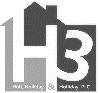 Phone: (602) 230-0088 | Fax: (602) 230-7421Email: evictions@h3landlordlaw.comwww.h3landlordlaw.com		      WORKSHEET FOR FORCIBLE DETAINERPLEASE PROVIDE THE FOLLOWING DOCUMENTS:VERIFICATION FORMSIGNED LEASE (ONLY RELEVANT PORTIONS OF LEASE REQUIRED)6 MONTH PAYMENT LEDGERNOTICE(S) (NON-COMPLIANCE ONLY: SEND ALL PREVIOUS NOTICES FOR THAT SAME ISSUE)CERTIFIED MAIL RECEIPT (IF APPLICABLE)Date: ______________________ 		Account #: ________________________ 1.NAME OF THE COMPLEX OR MANAGEMENT/REALTY COMPANY: _____________________________________________________ 2.LEGAL ENTITY – REQUIRED FOR ALL PROPERTIES AND COMPANIES (EXAMPLE: LLC, CORPORATION, OR OWNER):___________________________________________________________________________________________________________  3.TYPE OF SERVICE NEEDED, CHECK APPROPRIATE BOXES:NON-PAYMENT (TENANT FAILED TO PAY RENT OR PAST DUE RENT)NON-COMPLIANCE (TENANT VIOLATED LEASE PROVISIONS OR RULES OF COMPLEX)HOLD-OVER (TENANT FAILED TO MOVE OUT AFTER 30-DAY or NONRENEWAL NOTICE) IMMEDIATE (DRUGS, GUNS, VIOLENCE, GANGS, PROSTITUTION, ETC.) *INCLUDE CRIME FREE ADDENDUM*OTHER (EXPLAIN):______________________________________________________________________________4.NAME OF ADULT TENANT(S) – ONLY LIST TENANTS WHO SIGNED THE LEASE: ________________________________________________________________________________________________________________________________________________________5.APARTMENT NUMBER AND/OR ADDRESS: ________________________________________________________________________6.MONTHLY RENT WITH TAX (WITHOUT CONCESSIONS IF ANY): $______________________ 7. RENTAL DUE DATE: ___________________8.UNPAID FROM (MONTH/YEAR): _____________________________ 9. PRIOR BALANCE: $_________________________________10.UTILITIES: $ _______________________________________ 11. NOTICE FEE (IF ALLOWED BY LEASE): $ _________________________12.RENTAL CONCESSION/MOVE IN SPECIAL (PROVIDE SPECIAL PROVISIONS PAGE OF LEASE): $ _______________________________(Do not include lease break, re-letting or termination fees – not recoverable thru FD action.) 13.LATE CHARGES: $____________ INITIAL CHARGES and  $__________________ PER DAY AFTER THE: _______________________14.ARE LATE CHARGES, NOTICE FEES, AND UILITIES INCLUDED IN NOTICE AMOUNT? _______________________________________15.DATE OF SERVICE OF NOTICE: _______________16. METHOD OF SERVICE (IF POSTED, YOU MUST ALSO CERTIFY MAIL): ______________17.IS THE MORTGAGE FEDERALLY BACKED? □ YES □NO18.DOES SECTION 8 OR OTHER SUBSIDIZED RENT APPLY TO THIS TENANT? ______ IF YES, HAVE YOU COMPLIED WITH THE LAWS, REGULATIONS, AND PROGRAM REQUIREMENTS GOVERNING THIS TENANCY?    ________ 	_____________________									   Y/N		         PLEASE INITIALPLEASE SIGN THE FOLLOWING STATEMENT: The above information is true and correct to the best of my knowledge and Landlord/Agent hereby states that the Landlord/Agent has not accepted a partial payment in the current rental period OR any rent since any breach notice was served, or has a signed, written nonwaiver agreement (attached). _______________________________________________		 _______________________________________LANDLORD OR LANDLORD’S AGENTS SIGNATURE				 BEST PHONE NUMBER and BEST EMAIL SERVICES REQUESTEDEVICTIONNEW CASEDISMISSAL OF EVICTION CANCEL COURT (tenant paid prior to court)WRIT OF RESTITUTION Tenant didn’t move out and need CONSTABLE LOCKOUTSATISFACTION OF JUDGMENT TENANT PAID AFTER COURTMOTION TO SET ASIDE JUDGMENT YOU RESOLVED THIS FULLY WITH THE TENANT AND AGREE TO REMOVE JUDGMENT FROM RECORD